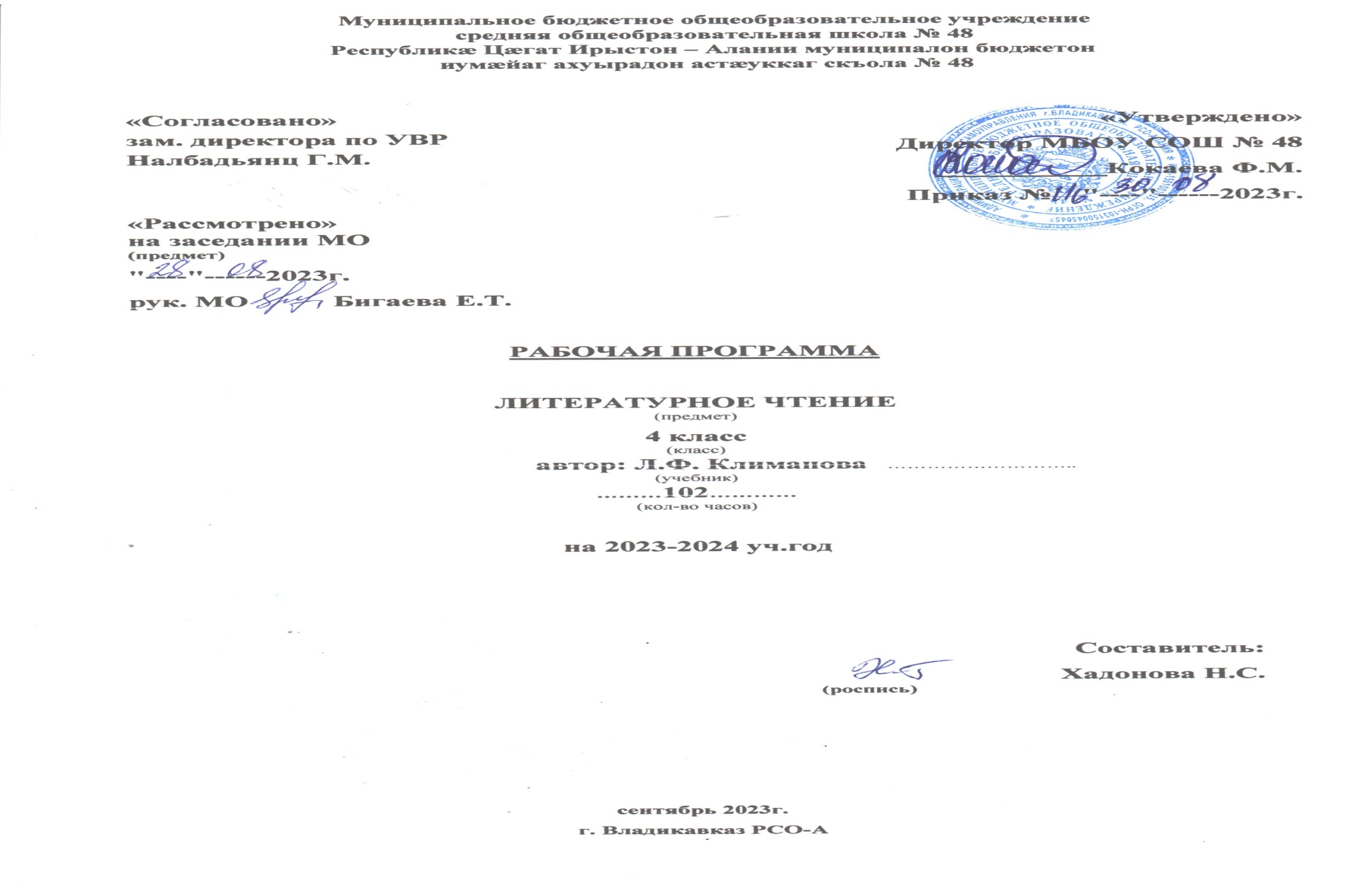 Рабочая программа по литературному чтениюНаименование учебного предмета: литературное чтиениеКласс: 4АУровень общего образования: начальное общее образованиеСрок реализации программы: 2023-2024 учебный годКоличество часов по учебному плану: 34 учебные недели, 102 часа в год, в неделю 3 часаПланирование составлено на основе:- основной образовательной программы начального общего образования муниципального бюджетного общеобразовательного учреждения города Ульяновска «Средняя школа № 22 с углубленным изучением иностранных языков имени Василия Тезетева»;Учебник: Л.Ф. Климанова, В.Г. Горецкий, М.В. Голованова. Литературное чтиение. Учебник для 4 класса общеобразовательных учреждений в двух частях. М.: Просвещение, 2021г.СодержаниеПланируемые результаты освоения учебного предмета «Литературное чтение»Рабочая программа учебного предмета «Литературное чтение» обеспечивает достижения следующих результатов освоения образовательной программы начального общего образования:ЛичностныеУчащиеся научатся:понимать, что отношение к Родине начинается с отношений к семье и к малой родине, находить примеры самоотверженной любви к малой родине среди героев прочитанных произведений;собирать материал для проведения заочных экскурсий по любимым местам своей Родины, местам, воспетым в произведениях писателей и поэтов, доносить эту информацию до слушателей, используя художественные формы изложения (литературный журнал, уроки-концерты, уроки-праздники, уроки-конкурсы и пр.);составлять сборники стихов и рассказов о Родине, включать в них и произведения собственного сочинения;принимать участие в проекте на тему «Моя Родина в произведениях великих художников, поэтов и музыкантов».Учащиеся получат возможность научиться:познавать национальные традиции своего народа, сохранять их;рассказывать о своей Родине, об авторах и их произведениях о Родине, о памятных местах своей малой родины;находить в Интернете, в библиотеке произведения о Родине, о людях, совершивших подвиг во имя своей Родины;создавать свои собственные проекты о Родине, писать собственные произведения о Родине.МетапредметныеРегулятивные УУДУчащиеся научатся:формулировать учебную задачу урока коллективно, в мини-группе или паре;читать в соответствии с целью чтения (в темпе разговорной речи, без искажений, выразительно, выборочно и пр.);осмыслять коллективно составленный план работы на уроке и план, выработанный группой сверстников (парой), предлагать свой индивидуальный план работы (возможно, альтернативный) или некоторые пункты плана, приводить аргументы в пользу своего плана работы;принимать замечания, конструктивно обсуждать недостатки предложенного плана;выбирать наиболее эффективный вариант плана для достижения результатов изучения темы урока; если план одобрен, следовать его пунктам, проверять и контролировать их выполнение;оценивать свою работу в соответствии с заранее выработанными критериями и выбранными формами оценивания;определять границы собственного знания и незнания по теме самостоятельно;Учащиеся получат возможность научиться:самостоятельно обнаруживать и формулировать учебную задачу, понимать конечный результат, выбирать возможный путь для достижения данного результата;свободно пользоваться выбранными критериями для оценки своих достижений;самостоятельно интерпретировать полученную информацию в процессе работы на уроке и преобразовывать её из одного вида в другой;владеть приёмами осмысленного чтения, использовать различные виды чтения;пользоваться компьютерными технологиями как инструментом для достижения своих учебных целей.Познавательные УУДУчащиеся научатся:находить необходимую информацию в тексте литературного произведения, фиксировать полученную информацию с помощью рисунков, схем, таблиц;анализировать литературный текст с опорой на систему вопросов учителя (учебника), выявлять основную мысль произведения, обсуждать её в парной и групповой работе;находить в литературных текстах сравнения и эпитеты, олицетворения, использовать авторские сравнения, эпитеты и олицетворения в своих творческих работах;сравнивать летопись и былину, сказку волшебную и былину, житие и рассказ, волшебную сказку и фантастическое произведение; находить в них сходства и различия;сравнивать литературное произведение со сценарием театральной постановки, кинофильмом, диафильмом или мультфильмом;находить пословицы и поговорки, озаглавливать темы раздела, темы урока или давать название выставке книг;сравнивать мотивы поступков героев из разных литературных произведений, выявлять особенности их поведения в зависимости от мотива;создавать высказывание (или доказательство своей точки зрения) по теме урока из 9 – 10 предложений;понимать смысл и значение создания летописей, былин, житийных рассказов, рассказов и стихотворений великих классиков литературы (Пушкина, Лермонтова, Чехова, Толстого, Горького и др.) для русской и мировой литературы;проявлять индивидуальные творческие способности при сочинении эпизодов, небольших стихотворений, в процессе чтения по ролям, при инсценировании и выполнении проектных заданий;предлагать вариант решения нравственной проблемы исходя из своих нравственных установок и ценностей и учитывая условия, в которых действовал герой произведения, его мотивы и замысел автора;определять основную идею произведений разнообразных жанров (летописи, былины, жития, сказки, рассказа, фантастического рассказа, лирического стихотворения), осознавать смысл изобразительно-выразительных средств языка произведения, выявлять отношение автора к описываемым событиям и героям произведения.Учащиеся получат возможность научиться:самостоятельно анализировать художественные произведения разных жанров, определять мотивы поведения героя и смысл его поступков; соотносить их с нравственными нормами; делать свой осознанный выбор поведения в такой же ситуации;определять развитие настроения; выразительно читать, отражая при чтении развитие чувств;создавать свои собственные произведения с учётом специфики жанра и с возможностью использования различных выразительных средств.Коммуникативные УУДУчащиеся научатся:высказывать свою точку зрения (9 – 10 предложений) на прочитанное произведение, проявлять активность и стремление высказываться, задавать вопросы;формулировать цель своего высказывания вслух, используя речевые клише: «Мне хотелось бы сказать...», «Мне хотелось бы уточнить...», «Мне хотелось бы объяснить, привести пример...» и пр.;пользоваться элементарными приёмами убеждения, приёмами воздействия на эмоциональную сферу слушателей;самостоятельно формулировать вопросы, в том числе неожиданные и оригинальные, по прочитанному произведению;создавать 5 – 10 слайдов к проекту, письменно фиксируя основные положения устного высказывания;способствовать созданию бесконфликтного взаимодействия между участниками диалога демонстрировать образец правильного ведения диалога;предлагать способы саморегуляции в сложившейся конфликтной ситуации;определять цитаты из текста литературного произведения, выдержки из диалогов героев, фразы и целые абзацы рассуждений автора, доказывающие его отношение к описываемым событиям;использовать найденный текстовый материал в своих устных и письменных высказываниях и рассуждениях;отвечать письменно на вопросы, в том числе и проблемного характера, по прочитанному произведению;определять совместно со сверстниками задачу групповой работы (работы в паре), распределять функции в группе (паре) при выполнении заданий, при чтении по ролям, при подготовке инсценировки, проекта, выполнении исследовательских и творческих заданий;определять самостоятельно критерии оценивания выполнения того или иного задания (упражнения); оценивать свои достижения по выработанным критериям;оценивать своё поведение по критериям, выработанным на основе нравственных норм, принятых в обществе;искать причины конфликта в себе, анализировать причины конфликта, самостоятельно разрешать конфликтные ситуации;обращаться к перечитыванию тех литературных произведений, в которых отражены схожие конфликтные ситуации;находить в библиотеке книги, раскрывающие на художественном материале способы разрешения конфликтных ситуаций;находить все источники информации, отбирать из них нужный материал, перерабатывать, систематизировать, выстраивать в логике, соответствующей цели;самостоятельно готовить презентацию из 9 – 10 слайдов, обращаясь за помощью к взрослым только в случае серьёзных затруднений;использовать в презентации не только текст, но и изображения, видеофайлы;озвучивать презентацию с опорой на слайды, на которых представлены цель и план выступления.Учащиеся получат возможность научиться:участвовать в диалоге, свободно высказывать свою точку зрения, не обижая других;договариваться друг с другом, аргументировать свою позицию с помощью собственного жизненного и учебного опыта, на основе прочитанных литературных произведений;интерпретировать литературное произведение в соответствии с поставленными задачами, оценивать самостоятельно по созданным критериям уровень выполненной работы.ПредметныеУчащиеся научатся:понимать значимость произведений великих русских писателей и поэтов (Пушкина, Толстого, Чехова, Тютчева, Фета, Некрасова и др.) для русской культуры;читать вслух бегло, осознанно, без искажений, интонационно объединять слова в предложении и предложения в тексте, выражая своё отношение к содержанию и героям произведения;выбирать при выразительном чтении интонацию, темп, логическое ударение, паузы, особенности жанра (сказка сказывается, стихотворение читается с чувством, басня читается с сатирическими нотками и пр.);пользоваться элементарными приёмами анализа текста с целью его изучения и осмысливания; осознавать через произведения великих мастеров слова нравственные и эстетические ценности (добра, мира, терпения, справедливости, трудолюбия); эстетически воспринимать произведения литературы, замечать образные выражения в поэтическом тексте, понимать, что точно подобранное автором слово способно создавать яркий образ;участвовать в дискуссиях на нравственные темы; подбирать примеры из прочитанных произведений;формулировать вопросы (один-два) проблемного характера к изучаемому тексту; находить эпизоды из разных частей прочитанного произведения, доказывающие собственный взгляд на проблему;делить текст на части, подбирать заглавия к ним, составлять самостоятельно план пересказа, продумывать связки для соединения частей;находить в произведениях средства художественной выразительности;готовить проекты о книгах и библиотеке; участвовать в книжных конференциях и выставках; пользоваться алфавитным и тематическим каталогом в городской библиотеке;пересказывать содержание произведения подробно, выборочно и кратко, опираясь на самостоятельно составленный план; соблюдать при пересказе логическую последовательность и точность изложения событий; составлять план, озаглавливать текст; пересказывать текст, включающий элементы описания (природы, внешнего вида героя, обстановки) или рассуждения; пересказывать текст от 3-го лица;составлять рассказы об особенностях национальных праздников и традиций на основе прочитанных произведений (фольклора, летописей, былин, житийных рассказов);подбирать материалы для проекта, записывать пословицы, поговорки, мудрые мысли известных писателей, учёных по данной теме, делать подборку наиболее понравившихся, осмыслять их, переводить в принципы жизни; готовить проекты на тему праздника («Русские национальные праздники», «Русские традиции и обряды», «Православные праздники на Руси» и др.); участвовать в литературных викторинах, конкурсах чтецов, литературных праздниках, посвящённых великим русским поэтам; участвовать в читательских конференциях;писать отзыв на прочитанную книгу;сравнивать, сопоставлять, делать элементарный анализ различных текстов, используя ряд литературоведческих понятий (фольклорная и авторская литература, структура текста, герой, автор) и средств художественной выразительности (сравнение, олицетворение, метафора).Учащиеся получат возможность научиться:осознавать значимость чтения для дальнейшего успешного обучения по другим предметам;приобрести потребность в систематическом просматривании, чтении и изучении справочной, научно-познавательной, учебной и художественной литературы;воспринимать художественную литературу как вид искусства;осмысливать нравственное преображение героя, раскрываемое автором в произведении, давать ему нравственно-эстетическую оценку;соотносить нравственно-эстетические идеалы автора, раскрытые в произведении, со своими эстетическими представлениями и представлениями о добре и зле;на практическом уровне овладеть некоторыми видами письменной речи (повествование – создание текста по аналогии, рассуждение – письменный ответ на вопрос, описание – характеристика героя);работать с детской периодикой;создавать собственные произведения, интерпретируя возможными способами произведения авторские (создание кинофильма, диафильма, драматизация, постановка живых картин и т. д.);определять позиции героев и позицию автора художественного текста;создавать прозаический или поэтический текст по аналогии на основе авторского текста, используя средства художественной выразительности.II.Содержание учебного предмета «Литературное чтение» 4 класс (136 часов)Летописи, былины, жития (10 ч)Знакомство с учебником, системой условных обозначений, содержанием учебника, словарём. Рассматривание иллюстраций и оформление учебника.Из летописи: «И повесил Олег щит свой на вратах Царьграда». События летописи – основные события Древней Руси.Из летописи: «И вспомнил Олег коня своего». Летопись – источник исторических фактов.А.С.Пушкин «Песнь о вещем Олеге».Поэтический текст былины. «Ильины три поездочки». Сказочный характер былины. Прозаический текст былины в пересказе Н.Карнауховой. Сравнение поэтического и прозаического текстов. Герой былины – защитник государства Российского. Картина В.Васнецова «Богатыри». Сергий Радонежский – святой земли русской. Житие Сергия Радонежского. Детство Варфоломея. Юность Варфоломея. Рассказ о битве на Куликовом поле на основе опорных слов и репродукций известных картин.Проект: «Создание календаря исторических событий»Чудесный мир классики (20 ч)А.С.Пушкин. Стихи. «Няне». «Туча». «Унылая пора! Очей очарованье…». «Сказка о мёртвой царевне и о семи богатырях…». Герои пушкинской сказки. Характеристика героев сказки, отношение к ним. Деление сказки на части. Составление плана.М.Ю.Лермонтов «Дары Терека». Картины природы в стихотворении. «Ашик-Кериб». Турецкая сказка. Герои турецкой сказки. Характеристика героев, отношение к ним.Л.Н.Толстой «Детство». Характер главного герояА.П.Чехов «Мальчики». Смысл названия рассказа. Главные герои рассказа – герои своего времени. Характер героев.Поэтическая тетрадь (8 ч)Ф.И.Тютчев «Ещё земли печален вид…»  «Как неожиданно и ярко…». Отбор средств художественной выразительности для создания картины природы.А.А.Фет «Весенний дождь», «Бабочка». Картины природы в лирическом стихотворении.Е.А.Баратынский. А.Н. Плещеев «Дети и птичка». И.С.Никитин «В синем небе плывут над полями…» Н.А.Некрасов «Школьник». «В зимние сумерки…».И.А.Бунин «Листопад». Картины осени. Сравнения, эпитеты.Литературные сказки (10 ч)В.Ф.Одоевский «Городок в табакерке». Заглавие и главные герои. Составление плана сказки.В.М.Гаршин «Сказка о жабе и розе». Текст-описание в содержании художественного произведения. Герои литературного текста. Главная мысль произведения.П.П.Бажов «Серебряное копытце». Заглавие. Герои. Авторское отношение к героям.С.Т.Аксаков «Аленький цветочек». Заглавие. Герои. Авторское отношение к героям. Деление текста на части. Составление плана.Делу время – потехе час (6 ч)Е.Л.Шварц «Сказка о потерянном времени. В.Ю. Драгунский «Главные реки». «Что любит Мишка». Особенности юмористического рассказа.В.В.Голявкин «Никакой я горчицы не ел». Смысл заголовка. Герои произведения.Страна детства (10ч)Б.С.Житков «Как я ловил человечков». Герои произведения.К.Г.Паустовский «Корзина с еловыми шишками».М.М.Зощенко «Ёлка». Герои произведения.В.Я.Брюсов «Опять сон», «Детская». С.А.Есенин «Бабушкины сказки». М.И.Цветаева «Бежит тропинка с бугорка…» «Наши царства». Сравнение произведений М.Цветаевой разных лет.Природа и мы (10ч)Д.Н.Мамин-Сибиряк «Приёмыш». Отношение человека к природе.А.И.Куприн «Барбос и Жулька».М.М.Пришвин. «Выскочка». Е.И. Чарушин «Кабан». В.П.Астафьев «Стрижонок Скрип». Герои рассказа. Деление текста на части. Составление плана.Проект «Природа и мы».Родина (7 ч)И.С.Никитин «Русь». Образ Родины. С.Д.Дрожжин «Родине».А.В.Жигулин «О, Родина! В неярком блеске…»Проект: «Они защищали Родину»Страна фантазия (5 ч)Е.С.Велтистов «Приключения Электроника». Особенности фантастического жанра.Кир Булычёв «Путешествие Алисы». Сравнение героев фантастических рассказов.Зарубежная литература (16 ч)Дж. Свифт «Путешествие Гулливера». Герои приключенческой литературы. Особенности их характеров.Г.Х.Андерсен «Русалочка».М. Твен «Приключения Тома Сойера». Особенности повествования.III. Тематическое  планирование  с указанием   количества часов,отводимых   на  освоение   каждой темы.             В тематическое планирование включен модуль «Школьный урок». Реализация  воспитательного потенциала урока предполагает   следующее:установление доверительных отношений между учителем и его учениками, способствующих позитивному восприятию учащимися требований и просьб учителя, привлечению их внимания к обсуждаемой на уроке информации, активизации их познавательной деятельности;побуждение школьников соблюдать на уроке общепринятые нормы поведения, правила общения со старшими (учителями) и сверстниками (школьниками), принципы учебной дисциплины и самоорганизации;   привлечение внимания школьников к ценностному аспекту изучаемых на уроках явлений, организация их работы с получаемой на уроке социально значимой информацией – инициирование ее обсуждения, высказывания учащимися своего мнения по ее поводу, выработки своего к ней отношения; использование воспитательных возможностей содержания учебного предмета через демонстрацию детям примеров ответственного, гражданского поведения, проявления человеколюбия и добросердечности, через подбор соответствующих текстов для чтения, задач для решения, проблемных ситуаций для обсуждения в  классе;применение на уроке интерактивных форм работы учащихся: интеллектуальных игр, стимулирующих познавательную мотивацию школьников; дидактического театра, где полученные на уроке знания обыгрываются в театдискуссий, которые дают учащимся возможность приобрести опыт ведения конструктивного диалога; групповой работы или работы в парах, которые учат школьников командной работе и взаимодействию с другими детьми;  включение в урок игровых процедур, которые помогают поддержать мотивацию детей к получению знаний, налаживанию позитивных межличностных отношений в классе, помогают установлению доброжелательной атмосферы во время урока;   организация шефства мотивированных и эрудированных учащихся над их одноклассниками, дающего школьникам социально значимый опыт сотрудничества и взаимной помощи;инициирование и поддержка исследовательской деятельности школьниковв рамках реализации ими индивидуальных и групповых исследовательских проектов, что даст школьникам возможность приобрести навык самостоятельного решения теоретической проблемы, навык генерирования и оформления собственных идей, навык уважительного отношения к чужим идеям, оформленным в работах других исследователей, навык публичного выступления перед аудиторией, аргументирования и отстаивания своей точки зрения.использование ИКТ и дистанционных образовательных технологий обучения, обеспечивающих  деятельность обучающихся, соответствующую требованиям времени.№ п/пНазваниестраница1.Планируемые результаты освоения учебного предмета «Литературное чтение»3 -62Содержание учебного предмета «Литературное чтение»6 -73.Тематическое планирование8 -12№п/пТемаТемаДатаКоличество часовВзаимосвязь с Программой воспитания (18 ч.)Раздел 1. Летописи.  Былины. Жития. – 10 ч.Раздел 1. Летописи.  Былины. Жития. – 10 ч.Раздел 1. Летописи.  Былины. Жития. – 10 ч.1 триместр1 триместр1 триместр1 триместр1.1.Введение. Знакомство с названием раздела. Поэтический текст былины «Ильины три поездочки».Введение. Знакомство с названием раздела. Поэтический текст былины «Ильины три поездочки».11.2.Прозаический текст былины в пересказе И.Карнауховой «Три поездки Ильи Муромца».Прозаический текст былины в пересказе И.Карнауховой «Три поездки Ильи Муромца».11.3.События летописи – основные события Древней Руси. Сравнение текста летописи и исторических источников. «И повесил Олег щит свой на вратах Царьграда».События летописи – основные события Древней Руси. Сравнение текста летописи и исторических источников. «И повесил Олег щит свой на вратах Царьграда».1 Сообщение «Как создавалась икона Троица»1.4.Из летописи «И вспомнил Олег коня своего» Из летописи «И вспомнил Олег коня своего» 11.5.Герой былины – защитник Русского государства. Картина В. Васнецова «Богатыри». Герой былины – защитник Русского государства. Картина В. Васнецова «Богатыри». 11.6.Входной контроль. Проверочная работа.Входной контроль. Проверочная работа.11.7.Житийная литература. «Житие Сергия Радонежского». Сергий Радонежский – святой земли Русской. В. Клыков «Памятник Сергию Радонежскому».Житийная литература. «Житие Сергия Радонежского». Сергий Радонежский – святой земли Русской. В. Клыков «Памятник Сергию Радонежскому».11.8.Обобщающий урок-игра «Летописи, былины, сказания, жития». Обобщающий урок-игра «Летописи, былины, сказания, жития». 1Урок-игра «Летописи, былины, сказания, жития».1.9.Проверочная работа по теме «Летописи.  Былины. Жития.»Проверочная работа по теме «Летописи.  Былины. Жития.»11.10Проект «Создание календаря исторических событий».Проект «Создание календаря исторических событий».1Проект «Создание календаря исторических событий».Раздел 2. Чудесный мир классики. – 20 ч.Раздел 2. Чудесный мир классики. – 20 ч.Раздел 2. Чудесный мир классики. – 20 ч.2.1.Знакомство с названием раздела. Что уже знаем и умеем. В мире книг. Аннотация к книг.Знакомство с названием раздела. Что уже знаем и умеем. В мире книг. Аннотация к книг.12.2.Творчество А.С.Пушкина.Творчество А.С.Пушкина.12.3. А.С.Пушкин.«Няне». А.С.Пушкин.«Няне».12.4.А.С.Пушкин. «Унылая пора!»,  «Туча». А.С.Пушкин. «Унылая пора!»,  «Туча». 12.5.Знакомство с произведением А.С. Пушкина. «Сказка о мертвой царевне и о семи богатырях».Знакомство с произведением А.С. Пушкина. «Сказка о мертвой царевне и о семи богатырях».1Сравнение «Что роднит пушкинскую сказку с народными»2.6.А.С. Пушкин. «Сказка о мертвой царевне и о семи богатырях».А.С. Пушкин. «Сказка о мертвой царевне и о семи богатырях».12.7.А.С. Пушкин. «Сказка о мертвой царевне и о семи богатырях». А.С. Пушкин. «Сказка о мертвой царевне и о семи богатырях». 12.8.А.С. Пушкин. «Сказка о мертвой царевне и о семи богатырях» Характеристика героев.А.С. Пушкин. «Сказка о мертвой царевне и о семи богатырях» Характеристика героев.12.9. Жизнь и творчество М.Ю. Лермонтова. Жизнь и творчество М.Ю. Лермонтова.12.10М.Ю. Лермонтов «Ашик-Кериб». Турецкая сказка.М.Ю. Лермонтов «Ашик-Кериб». Турецкая сказка.12.11М.Ю. Лермонтов «Ашик-Кериб». Сравнение мотивов  русской и турецкой сказки.М.Ю. Лермонтов «Ашик-Кериб». Сравнение мотивов  русской и турецкой сказки.12.12М.Ю. Лермонтов «Ашик-Кериб». Характеристика героев.М.Ю. Лермонтов «Ашик-Кериб». Характеристика героев.12.13Жизнь и творчество Л.Н.Толстого.Жизнь и творчество Л.Н.Толстого.12.14Л.Н. Толстой. «Детство». Л.Н. Толстой. «Детство». 1Игра «Продолжи предложение»2.15Л.Н. Толстой. «Ивины». Характеристика главного героя.Л.Н. Толстой. «Ивины». Характеристика главного героя.13.16Жизнь и творчество А.П. Чехова.Жизнь и творчество А.П. Чехова.12.17А.П. Чехов «Мальчики». Смысл  названия рассказа.А.П. Чехов «Мальчики». Смысл  названия рассказа.12.18Промежуточный контроль. Проверочная работа.Промежуточный контроль. Проверочная работа.12.19А.П. Чехов «Мальчики». Главные герои рассказа – герои своего времени.А.П. Чехов «Мальчики». Главные герои рассказа – герои своего времени.12.20Обобщение по  разделу «Чудесный мир классики». К. Бальмонт «Русский язык».Обобщение по  разделу «Чудесный мир классики». К. Бальмонт «Русский язык».1КВН «Чудесный мир классики»Раздел 3. Поэтическая тетрадь – 8 ч.Раздел 3. Поэтическая тетрадь – 8 ч.Раздел 3. Поэтическая тетрадь – 8 ч.3.1.Знакомство с названием раздела. Сравнение картин природы, созданные художниками и писателями. К Ушинский «Четыре желания»Знакомство с названием раздела. Сравнение картин природы, созданные художниками и писателями. К Ушинский «Четыре желания»13.2.Стихи Ф. И. Тютчева «Еще земли печален вид...», «Как неожиданно и ярко…»Стихи Ф. И. Тютчева «Еще земли печален вид...», «Как неожиданно и ярко…»12 триместр2 триместр2 триместр2 триместр3.3.А.А. Фет. «Весенний дождь», «Бабочка».  А.А. Фет. «Весенний дождь», «Бабочка».  13.4.Е.А. Баратынский «Весна, весна! Как воздух чист!..», «Где сладкий шёпот…» Передача  настроения и чувств.  Е.А. Баратынский «Весна, весна! Как воздух чист!..», «Где сладкий шёпот…» Передача  настроения и чувств.  13.5.И.С. Никитин «В синем небе плывут над полями...».  Изменение картин природы.И.С. Никитин «В синем небе плывут над полями...».  Изменение картин природы.13.6.Н.А. Некрасов «Саша».Н.А. Некрасов «Саша».13.7. И.А.Бунина  «Листопад». Картина осени в стихах. И.А.Бунина  «Листопад». Картина осени в стихах.1Конкурс «Вспомни стихотворение»3.8.Обобщение  по разделу «Поэтическая тетрадь».  Проверочная работа по теме «Поэтическая тетрадь».Обобщение  по разделу «Поэтическая тетрадь».  Проверочная работа по теме «Поэтическая тетрадь».1Раздел 4. Литературные сказки – 10 ч.Раздел 4. Литературные сказки – 10 ч.Раздел 4. Литературные сказки – 10 ч.4.1.Знакомство с названием раздела.  В.Ф. Одоевский «Городок в табакерке»Знакомство с названием раздела.  В.Ф. Одоевский «Городок в табакерке»14.2.В.Ф. Одоевский «Городок в табакерке».   Составление плана сказки.В.Ф. Одоевский «Городок в табакерке».   Составление плана сказки.14.3.П.П. Бажов «Серебряное копытце».П.П. Бажов «Серебряное копытце».14.4.П.П. Бажов «Серебряное копытце». Мотивы народных сказок  в  авторском тексте.П.П. Бажов «Серебряное копытце». Мотивы народных сказок  в  авторском тексте.14.5.П.П. Бажов «Серебряное копытце». Герои сказки.П.П. Бажов «Серебряное копытце». Герои сказки.14.6.С.Т. Аксаков «Аленький цветочек».С.Т. Аксаков «Аленький цветочек».14.7С.Т. Аксаков «Аленький цветочек».  Герои сказки.С.Т. Аксаков «Аленький цветочек».  Герои сказки.14.8 С.Т. Аксаков «Аленький цветочек». Деление текста на части. Составление плана. С.Т. Аксаков «Аленький цветочек». Деление текста на части. Составление плана.14.9С.Аксаков «Аленький цветочек». Выборочный пересказ сказки.С.Аксаков «Аленький цветочек». Выборочный пересказ сказки.1Мини инсценирование сказки «Аленький цветочек»4.10Обобщение по разделу «Литературные сказки». Проверочная работа по теме  «Литературные сказки».Обобщение по разделу «Литературные сказки». Проверочная работа по теме  «Литературные сказки».1Раздел 5. Делу время – потехе час – 6 ч.Раздел 5. Делу время – потехе час – 6 ч.Раздел 5. Делу время – потехе час – 6 ч.5.1.Знакомство с названием раздела. Е.Л. Шварц «Сказка о потерянном времени».Знакомство с названием раздела. Е.Л. Шварц «Сказка о потерянном времени».15.2.Поучительный смысл  «Сказки о потерянном времени»  Е.Л. Шварца.Поучительный смысл  «Сказки о потерянном времени»  Е.Л. Шварца.15.3.В.Ю. Драгунский «Главные реки». Особенности   юмористического текста.В.Ю. Драгунский «Главные реки». Особенности   юмористического текста.15.4.В.В. Голявкин «Никакой горчицы я не ел». Смысл заголовка.В.В. Голявкин «Никакой горчицы я не ел». Смысл заголовка.15.5.В.В. Голявкин «Никакой я горчицы не ел». Обобщение  по разделу  «Делу время – потехе час». В.В. Голявкин «Никакой я горчицы не ел». Обобщение  по разделу  «Делу время – потехе час». 1Конкурс рисунков по прочитанным сказкам.5.6.Проверочная работа по теме «Делу время – потехе час».Проверочная работа по теме «Делу время – потехе час».1Раздел 6. Страна детства – 10 ч.Раздел 6. Страна детства – 10 ч.Раздел 6. Страна детства – 10 ч.6.1.Знакомство с названием раздела. Б.С. Житков «Как я ловил человечков»Знакомство с названием раздела. Б.С. Житков «Как я ловил человечков»16.2.Б.С. Житков «Как я ловил человечков». Герои произведенияБ.С. Житков «Как я ловил человечков». Герои произведения16.3.К.Г. Паустовский «Корзина с еловыми шишками». К.Г. Паустовский «Корзина с еловыми шишками». 16.4К.Г. Паустовский «Корзина с еловыми шишками».К.Г. Паустовский «Корзина с еловыми шишками».16.5 К.Г. Паустовский «Корзина с еловыми шишками». Музыкальное сопровождение произведения К.Г. Паустовский «Корзина с еловыми шишками». Музыкальное сопровождение произведения1Кроссворд«Подарок»6.6М.М. Зощенко «Елка». М.М. Зощенко «Елка». 16.7М.И. Цветаева «Наши царства», «Бежит тропинка с бугорка»М.И. Цветаева «Наши царства», «Бежит тропинка с бугорка»16.8Промежуточный контроль. Проверочная работа.Промежуточный контроль. Проверочная работа.16.9С.А. Есенин «Бабушкины сказки». Тема  стихотворения.С.А. Есенин «Бабушкины сказки». Тема  стихотворения.16.10 Сравнение произведений разных поэтов писателей   на одну и ту же тему. Обобщающий урок Сравнение произведений разных поэтов писателей   на одну и ту же тему. Обобщающий урок1Раздел 7. Природа и мы. – 10 ч.Раздел 7. Природа и мы. – 10 ч.Раздел 7. Природа и мы. – 10 ч.7.1Знакомство с названием раздела. Д.Н. Мамин -  Сибиряк «Приёмыш».Знакомство с названием раздела. Д.Н. Мамин -  Сибиряк «Приёмыш».17.2Д.Н. Мамин-Сибиряк «Приёмыш». Отношение человека к природе.Д.Н. Мамин-Сибиряк «Приёмыш». Отношение человека к природе.1Игра «Каверзные вопросы»7.3С.Есенин «Лебёдушка».С.Есенин «Лебёдушка».17.4М.М. Пришвин «Выскочка».М.М. Пришвин «Выскочка».17.5М.М. Пришвин «Выскочка». Характеристика героя.М.М. Пришвин «Выскочка». Характеристика героя.17.6А.И. Куприн   «Барбос  и Жулька».А.И. Куприн   «Барбос  и Жулька».1Игра «Узнай по описанию»7.7А.И. Куприн   «Барбос  и Жулька». Герои произведения.А.И. Куприн   «Барбос  и Жулька». Герои произведения.17.8В.П. Астафьев «Стрижонок Скрип». Герои рассказа.В.П. Астафьев «Стрижонок Скрип». Герои рассказа.17.9В.П. Астафьев «Стрижонок Скрип».  Деление текста на части.В.П. Астафьев «Стрижонок Скрип».  Деление текста на части.1КВН «Природа и мы»7.10Обобщение по разделу «Природа и мы». Проверочная работа по теме «Природа и мы».Обобщение по разделу «Природа и мы». Проверочная работа по теме «Природа и мы».1Раздел 8. Родина – 7 ч.Раздел 8. Родина – 7 ч.Раздел 8. Родина – 7 ч.8.1.Знакомство с названием раздела. И.С. Никитин «Русь»Знакомство с названием раздела. И.С. Никитин «Русь»18.2И.С. Никитин   «Русь».  Образ  Родины в поэтическом тексте.И.С. Никитин   «Русь».  Образ  Родины в поэтическом тексте.18.3С.Д. Дрожжин «Родине». Авторское отношение к изображаемому.С.Д. Дрожжин «Родине». Авторское отношение к изображаемому.18.4А.В. Жигулин «О, Родина! В неярком блеске»А.В. Жигулин «О, Родина! В неярком блеске»18.5Поговорим о самом главном. Песня защитников Брестской крепости.Поговорим о самом главном. Песня защитников Брестской крепости.18.6Проект: «Они защищали Родину». Проект: «Они защищали Родину». 1Проект «Они защищали Родину»8.7Обобщающий урок по разделу «Родина». Обобщающий урок по разделу «Родина». 1Раздел 9. Страна Фантазия – 5 ч.Раздел 9. Страна Фантазия – 5 ч.Раздел 9. Страна Фантазия – 5 ч.9.1Знакомство с названием раздела. Е. С. Велтистов «Приключения Электроника. Чемодан с четырьмя ручками»Знакомство с названием раздела. Е. С. Велтистов «Приключения Электроника. Чемодан с четырьмя ручками»19.2Е.С. Велтистов «Приключения Электроника. Белый халат или формулы?»Е.С. Велтистов «Приключения Электроника. Белый халат или формулы?»19.3Кир Булычёв «Путешествие Алисы». Особенности фантастического жанраКир Булычёв «Путешествие Алисы». Особенности фантастического жанра19.4Кир Булычёв «Путешествие Алисы». Сравнение героев.Кир Булычёв «Путешествие Алисы». Сравнение героев.1Игра «Аукцион идей»9.5Обобщение по разделу  «Страна Фантазия». Проверочная работа по теме «Страна Фантазия».Обобщение по разделу  «Страна Фантазия». Проверочная работа по теме «Страна Фантазия».1Раздел 10. Зарубежная литература – 16 ч.Раздел 10. Зарубежная литература – 16 ч.Раздел 10. Зарубежная литература – 16 ч.10.1Знакомство с названием раздела. Д. Свифт «Путешествие Гулливера»Знакомство с названием раздела. Д. Свифт «Путешествие Гулливера»110.2Д. Свифт «Путешествие Гулливера».   Особое развитие сюжета.Д. Свифт «Путешествие Гулливера».   Особое развитие сюжета.110.3Д. Свифт «Путешествие Гулливера». Герои приключенческой литературыД. Свифт «Путешествие Гулливера». Герои приключенческой литературы1Конкурс знатаков «Зарубежная литература»10.4Знакомство  с произведением  Г.Х. Андерсена «Русалочка»Знакомство  с произведением  Г.Х. Андерсена «Русалочка»110.5Г.Х. Андерсен «Русалочка». Авторская сказкаГ.Х. Андерсен «Русалочка». Авторская сказка110.6Г.Х. Андерсен «Русалочка». Составление рассказа о Русалочке.Г.Х. Андерсен «Русалочка». Составление рассказа о Русалочке.110.7Итоговая проверочная работа за 4 класс.Итоговая проверочная работа за 4 класс.110.8Г.Х. Андерсен «Русалочка». Рассказ о РусалочкеГ.Х. Андерсен «Русалочка». Рассказ о Русалочке110.9Г.Х. Андерсен «Русалочка». Характеристика героевГ.Х. Андерсен «Русалочка». Характеристика героев110.10М. Твен «Приключения Тома Сойера».  Особенности  повествования.М. Твен «Приключения Тома Сойера».  Особенности  повествования.1Игра «Бюро находок»10.11М. Твен «Приключения Тома Сойера».  Характеристика героев.М. Твен «Приключения Тома Сойера».  Характеристика героев.110.12Обобщение по разделу  «Зарубежная литература».Обобщение по разделу  «Зарубежная литература».110.13Проверочная работа по теме  « Зарубежная литература».Проверочная работа по теме  « Зарубежная литература».110.14Урок-игра «Литературные тайны»Урок-игра «Литературные тайны»1Урок – игра«Литературные тайны»10.15КВН по разделу  «Зарубежная литература».КВН по разделу  «Зарубежная литература».110.16Повторение пройденного материала.Повторение пройденного материала.1